LUMIX Smart Camera: Das perfekte Familienmitglied Miteinander kommunizieren und perfekte Fotos schießen – die LUMIX Smart Cam CM1 macht’s möglichPRESSEINFORMATION
Nr.003/FY 2015, April 2015Im Überblick:LUMIX Smart Camera - CM1Fotokamera und Smartphone für höchste Ansprüche1-Zoll-Hochempfindlichkeits-MOS-Sensor, 20 MegapixelLeica DC Elmarit 2.8/28mm OptikObjektivringHochwertige Verarbeitung mit AluminiumManuelle Einstellung von Fokus, Verschlusszeit, Blende, ISO-Werte, Weißabgleich, BelichtungskorrekturAutofokus, manueller FokusRAW-Aufzeichnung2,3 GHz Quad-Core-Prozessor Android 4.4 Betriebssystem(Update auf Android 5.0 Lollipop ab Mai)4,7 Zoll Display mit 1.920 x 1.080 Pixel16 Gigabyte interner Speicher/erweiterbar durch microSD/SDHC/SDXC-KarteLTE, Bluetooth, WIFI+NFCDiesen Pressetext und die Pressefotos (downloadfähig mit 300 dpi) finden Sie im Internet unter www.panasonic.com/de/corporate/presse.htmlHamburg, April 2015 – Familienleben ohne Smartphone? Bei den heutigen Kommunikationsanforderungen undenkbar! Gut, wenn das Smartphone darüber hinaus auch noch tolle Fotos schießt. Die LUMIX Smart Cam CM1 vereint genau diese Talente. Smartphones haben einen großen Vorteil, sie erlauben dank Fotofunktion stets spontane Schnappschüsse, gerade mit Kindern besonders wertvoll. Doch die Freude über gelungene Momentaufnahmen wird im Nachhinein oft enttäuscht – etwa durch verrauschte Bilder oder Unschärfe, die man erst am großen Bildschirm sieht. Kein Wunder, die meisten Smartphones haben minderwertige Optiken und kleine Bildsensoren. Die LUMIX Smart Camera CM1 geht dagegen keine Kompromisse ein und bietet dank Leica-Optik und 1-Zoll-Sensor, der selbst viele Digitalkameras in den Schatten stellt, optimale Bildqualität. In Verbindung mit ihrer State-of-the-Art Smartphone-Funktionalität ist die CM1 der ideale Familienzuwachs.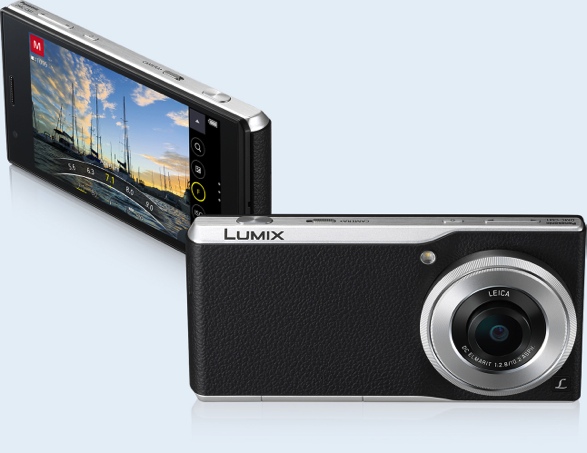 Wer kennt es nicht, man möchte nur kurz auf den Spielplatz, aber ohne Fußball, Laufrad oder Lieblingspuppe wollen die Kinder partout nicht aus dem Haus. Wenn man es schafft, alles irgendwie zu verstauen, ist für eine separate Kamera oftmals kein Platz mehr. In dem Fall ist es gut zu wissen, dass die CM1 eine Bildqualität liefert, die dies auch nicht erforderlich macht. Dadurch, dass sie als Smartphone immer dabei ist, ermöglicht sie es darüber hinaus spontan auf die verrückten und lustigen Begebenheiten zu reagieren, die man mit Kindern ständig erlebt. Unterstützt wird diese Spontanität durch die intelligenten Automatiken, mit denen die CM1 in jeder Situation die optimale Einstellung wählt. Hat man den perfekten Schnappschuss gemacht und möchte ihn per Mail an den Partner oder auf soziale Netzwerke posten, sollte dies nicht allzu lange dauern, denn Kinder warten nicht gerne auf ins Smartphone vertiefte Eltern. Aus dem Grund verkürzt die CM1 diese Zeit dank Teilungsfunktion mit einem Fingerwisch auf ein Minimum. Erinnerungen für die EwigkeitSchöne Bilder fristen nicht nur ein Dasein auf dem Smartphone oder im Internet. Um sie als Familie richtig genießen zu können, haben sie einen entsprechenden Rahmen verdient. Den liefert in vielen Fällen der Fernseher im Wohnzimmer, um den sich die Familie versammelt. Schon dort trennt sich die Spreu vom Weizen und die CM1 zeigt ihr ganzes Können. Noch deutlicher wird der Qualitätsunterschied zu Standard-Smartphone-Fotos, wenn Bilder auf Papier gedruckt werden, etwa fürs Familien-Fotobuch oder den beliebten Foto-Kalender für Opa und Oma.Blog-proofDie Geburt des Kindes ist nicht selten der Anfang eines Lebens als Blogger. Ob Spielplatztipps oder Kinderrezepte, richtig gut und erfolgreich wird ein Blog erst durch schicke, durchdachte Fotos. Dazu ist nicht zwingend eine große und schwere Spiegelreflexkamera nötig. Denn auch die CM1 bietet viele manuelle Funktionen, etwa manuellen Fokus, Blende, Verschlusszeit oder Aufnahmen im verlustfreien RAW-Format und viele weitere Einstellmöglichkeiten für jede erdenkliche Situation. Zudem sorgt der große Bildsensor für eine geringe Schärfentiefe, um Fotomotive optimal in Szene zu setzen.Multitasking erwünschtDie CM1 kann natürlich noch viel mehr als nur tolle Fotos schießen. Gerade im Familienumfeld müssen Smartphones einiges leisten. Daher ist die CM1 ist mit allem ausgestattet, um den hohen Kommunikationsanforderungen gerecht zu werden. So ist es ein Kinderspiel, per WLAN im Haus Mails zu checken, per Bluetooth Kinderhörspiele an die drahtlosen Lautsprecher zu übertragen oder von unterwegs via LTE schnell ein Bild zu versenden oder den Familienkalender zu aktualisieren. Dank des neuesten Android-Betriebssystems* ist zudem gewährleistet, auch in Zukunft immer die neuesten Apps nutzen zu können.Die Panasonic LUMIX Smart Camera CM1 ist ab sofort zu einem Preis von 899 Euro (UVP) bei teilnehmenden Händlern erhältlich. Eine Händlersuche ist unter folgendem Link verfügbar: http://www.panasonic.eu/DealerLocator/de_DE/Aktionen05/popup.html* Update auf Andoid 5.0 Lollipop ab Mai 2015 Technische Daten DMC-CM1:Über Panasonic:Die Panasonic Corporation gehört zu den weltweit führenden Unternehmen in der Entwicklung und Produktion elektronischer Technologien und Lösungen für Kunden in den Geschäftsfeldern Residential, Non-Residential, Mobility und Personal Applications. Seit der Gründung im Jahr 1918 expandierte Panasonic weltweit und unterhält inzwischen über 500 Konzernunternehmen auf der ganzen Welt. Im abgelaufenen Geschäftsjahr (Ende 31. März 2014) erzielte das Unternehmen einen konsolidierten Netto-Umsatz von 7,74 Billionen Yen/57,74 Milliarden EUR. Panasonic hat den Anspruch, durch Innovationen über die Grenzen der einzelnen Geschäftsfelder hinweg Mehrwerte für den Alltag und die Umwelt seiner Kunden zu schaffen. Weitere Informationen über das Unternehmen sowie die Marke Panasonic finden Sie unter www.panasonic.net. Weitere Informationen:Panasonic DeutschlandEine Division der Panasonic Marketing Europe GmbHWinsbergring 15D-22525 Hamburg (Germany)Ansprechpartner für Presseanfragen:
Michael Langbehn
Tel.: +49 (0)40 / 8549-0 
E-Mail: presse.kontakt@eu.panasonic.com ABMESSUNGENABMESSUNGEN135.4 x 68.0 x 21,1mm (ohne vorstehendem Objektiv 15.2mm)GEWICHTGEWICHT204gDISPLAYDISPLAY4.7 Zoll, Full-HD (1.920 x 1.080) mit TouchscreenKAMERA-FUNKTIONSENSOR1 Zoll, 20 Megapixel, MOS Sensor
KAMERA-FUNKTIONOBJEKTIVF2.8 / 28mm Leica DC ElmaritKAMERA-FUNKTIONBLENDEF2.8-F11KAMERA-FUNKTIONMANUELLE BELICHTUNGA / S / MKAMERA-FUNKTIONVIDEOAUFNAHME4K (UHD) mit 15B/s / 1.920 x 1.080 mit 30B/sKAMERA-FUNKTIONKAMERAPROZESSORVenus EngineSMARTPHONE-FUNKTIONBETRIEBSSYSTEMAndroid 4.4 (Kit Kat), Andoid 5.0 Lollipop-Update ab Mai 2015SMARTPHONE-FUNKTIONPROZESSORQualcomm MSM8974AB 2.3GHz Quad–CoreSMARTPHONE-FUNKTIONKOMMUNIKATIONLTE (Cat4) / 3G (HSPA+) / GSMSMARTPHONE-FUNKTIONWEITEREWiFi, Bluetooth, NFC, GPSSPEICHERSPEICHER INTERN16GB ROM / 2GB RAMSPEICHERSPEICHERERWEITERUNGmicroSD, bis zu 128GBAKKUAKKULi-Ion Akku (3.8V, 2600mAh, 9.9Wh)